Six Phrase TrainingAcademic Year: 2019-20 – II semester    Students: II and III ECELetter to Parents requesting them to enroll their wards for the Training ProgramDear Parent,APPEAL FOR ENROLLMENT OF STUDENTS FOR TRAINING IN PROGRAMING As you must be aware, a large proportion of campus placements are provided by IT companies, which essentially test the programming skills of the students. The students learn programming skills during the four-year study of B.Tech Program. As computer programming is only a small part of the course structure, the skills they acquire would not be high enough to meet industry requirements. The importance of programming skills for ensuring campus placement, which has been elaborately explained in the annexure, cannot therefore be over- emphasized. Given the importance of programming skills, the college has been trying its best to impart higher level of skills through “Project/Problem Based Learning” so that students get a feeling of having done a live project. The skills so learned will still be short of industry needs. It will call for a more intensive training to be given to the students for attaining the standards expected by recruiting companies.In this context, the college has taken the initiative of training the students in programming with the help of professional institutes. We have contracted with Six Phrase/E-box, for providing the training to the students at the college. Last year, the college provided training in programming skills to B.Tech III year II sem students (currently in final year) through E-box platform provided by “Amphisoft Technologies Private Limited” and to in B.Tech IV year I sem students through Six Phrase. Both the training programs were highly successful and yielded an appreciably large number of jobs, more of them in a salary range of Rs. 5 to 10 lakhs per a year. In the current year, the training is being organized from II year itself, so, that the students are much better prepared for attractive Job offers with high salary package, which require demonstration of programming skills of a high order.In this background, we appeal to the parents to enroll their wards for the training program. We trust that they would recognize the importance of the type of training being offered, in the interest of their ward’s career prospects, and enroll them for the training program.We would like to thank the parents for their support in our endeavour to provide the best training possible for their wards to enable them to land a lucrative job.Yours Sincerely,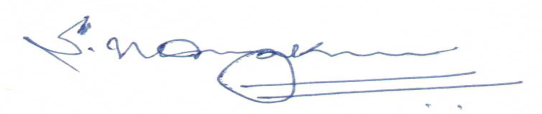 PRINCIPALAnnexureIMPORTANCE OF PROGRAMMING SKILLSComputer programming is very important because it is part of our daily living. In the modern world, with the mammoth number of problems and their complexity increasing many fold, programming has become a tool to obtain solutions by carefully pushing several repetitive tasks to the computer thereby achieving automation.In this information age, nothing is possible without programming. Programming language is important because it defines the relationship, semantics and grammar which allows the programmers to effectively communicate with the machines.Programming skills are increasingly becoming ever more important, quickly turning into the core competency for all kind of tasks. From home automation to space applications, everything requires programming. Even electrical and mechanical engineers after their raw workout, will move to the final stage of programming for shop floor automation.Further, Programming is very important for learning to innovate, create eco-friendly solutions for global problems, so important in our daily life to enhance and increase the power of computing for societal development. Programming is important to automate, collect, manage, calculate, analyze processing of data and information accurately.This inescapable fact of the importance of Programming is leading individuals to seek out new ways of learning to code. Apart from companies in the technology sector, there are an increasing number of businesses relying on computer code. As a matter of fact, 80% of the technology driven jobs available in the world today, require good to excellent programming skills.Programming is a process of three very important phases:Problem Identification and Solving PhaseImplementation PhaseMaintenance PhaseAll three of them are important for computer programmers or software developers to be able to solve problems. It is true that critical part of programming process is algorithm implementation, i.e. translating an algorithm into a programming language, which can then be compiled or interpreted and finally understood by a computer, is a major part of the programming process. However, most critical part is developing an algorithm for any given problem for which one would be able to write a program, execute and implement it.Proposal to Conduct Six Phrase TrainingTarget Group: II and III B.Tech StudentsNo. of days: 15 		No. of Hours: 105Mail from Six Phrase Team:Dear Sir,Greetings from Six Phrase..!As Per our recent conversation, we have got the details of your requirements. So we planned to conduct session with 7 Hours per Day. Totally we have 126 Hours/18 Days. In that 105 Hours/15 Days for C Programming, Data Structures and Algorithms. Remaining 21 Hours/3 Days for Database Queries.Please find the below details for clearly understanding the time taken to cover your requirements.Problem Solving Models & Programming - 12 Hours(Hands-on theory will be 6 Hours & Hands-on practice will be 6 Hours)Problems for Logical Thinking - 12 Hours(Hands-on theory will be 6 Hours & Hands-on practice will be 6 Hours)Problems for Critical Thinking and Reasoning - 11 Hours(Hands-on theory will be 5:30 Hours & Hands-on Practice will be 5:30 Hours)Concepts of Data Structures and Storage Structures - 12 Hours(Hands-on theory will be 6 Hours & Hands-on practice will be 6 Hours)Programming the Data Structures - 12 Hours(Hands-on theory will be 6 Hours & Hands-on practice will be 6 Hours)Choosing appropriate data structures based on problem context - 11 Hours(Hands-on theory will be 5:30 Hours & Hands-on Practice will be 5:30 Hours)Algorithm Analysis - 9 Hours(Hands-on theory will be 4:30 Hours & Hands-on practice will be 4:30 Hours)Problems on Algorithmic Thinking and Strategizing - 9 Hours(Hands-on theory will be 4:30 Hours & Hands-on practice will be 4:30 Hours)Choosing and Applying optimal Algorithmic Strategies for Complex Problem Solving - 9 Hours(Hands-on theory will be 4:30 Hours & Hands-on practice will be 4:30 Hours)Exercises for Optimal and Efficient coding - 8 Hours(Hands-on theory will be 4 Hours & Hands-on practice will be 4 Hours)We allocate Databases 3 days as following:
SQL - DDL & DML Queries - 11 Hours(Hands-on theory will be 5:30 Hours & Hands-on Practice will be 5:30 Hours)Procedure Calls - 10 Hours(Hands-on theory will be 5 Hours & Hands-on practice will be 5 Hours)Requirements:-Hands-on theory session requires One Seminar hall/Class room with Projector, Board, Mic and Internet Connection.Hands-on practice session requires Laboratory with internet connection, Board, Mic and system to every student.Note - For each and every topic and it's session hours may increase or decrease based on students understanding and observation.Kindly give us the training schedule with dates, batch details and number of trainers required at the earliest.Thanks & Regards,Six Phrase Team.Students who have registered for Six Phrase Training 2019-20                  II- Year II-semYr & Section                                   No. of Students2-A                                                            242-B                                                            212-C                                                             262-D                                                            142-E                                                             17Total No. of II Year Students: 102Total No. of III Year Students: All Students : 247GEETHANJALI COLLEGE OF ENGINEERING AND TECHNOLOGYDEPARTMENT OF ECEAllotment and Role of Faculty Coordinators and Mentors for 6-Phrase Training Program Scheduled From 23rd December, 2019.																											Date: 20.12.2019The proposed Six Phrase Training program for II and III Year students will be commenced from 23rd December 2019. ECE students will undergo this training on every Tuesday and Friday for 9 weeks (Total 18 days of training). In this regard faculty coordinators and faculty mentors have been identified for smooth conduct of the training program. To simplify the things, class teachers have been identified as coordinators and faculty mentors allotted for mentoring students will continue the activity during training also. The roles and responsibilities are mentioned below.Faculty coordinator has  to collect the attendance of students who registered for training in case of 2nd year and who got eligibility in case of 3rd year (list will be provided by the department), in the beginning of  both morning session and afternoon session at the venue and submit the same to the department. Mentor has to collect the attendance from the department, and call to the respective parent of the student who absent for the session and submit report to the department by stating the reason for absence.Mentor has to motivate the students to attend all the sessions without fail by imparting the importance of training program.            Faculty coordinators:MENTORS                                           HOD-ECEPerformance of Students in the TrainingII ECE - AII ECE – BII ECE – CII ECE – DII ECE – EIII ECE – AIII ECE – BIII ECE – CIII ECE – DIII-II -6 PHRASE ELIGIBLE STUDENT LISTIII-II -6 PHRASE ELIGIBLE STUDENT LISTIII-II -6 PHRASE ELIGIBLE STUDENT LISTIII-II -6 PHRASE ELIGIBLE STUDENT LISTIII-II -6 PHRASE ELIGIBLE STUDENT LISTIII-II -6 PHRASE ELIGIBLE STUDENT LISTIII-II -6 PHRASE ELIGIBLE STUDENT LISTIII-II -6 PHRASE ELIGIBLE STUDENT LISTIII-II -6 PHRASE ELIGIBLE STUDENT LISTB.Tech (ECE) III Year II semB.Tech (ECE) III Year II semB.Tech (ECE) III Year II semB.Tech (ECE) III Year II semB.Tech (ECE) III Year II semB.Tech (ECE) III Year II semB.Tech (ECE) III Year II semB.Tech (ECE) III Year II semB.Tech (ECE) III Year II semClass & Branch : B.Tech (ECE) III Year II sem Class & Branch : B.Tech (ECE) III Year II sem Class & Branch : B.Tech (ECE) III Year II sem Section: ABatch : 2017Batch : 2017Batch : 2017Batch : 2017Sl NoAdmnNoStudent NameSl NoAdmn NoStudent  NameStudent  NameStudent  NameStudent  Name1*15R11A04B0TELUKUNTA SAI NITHIN2617R11A0430        MOTURI BHAVYA                       2*17R15A0437BHOGA ARUNA KUMARI2717R11A0431        MYADAM LAYA                         317R11A0401        ABHINAV PRAKASH CHOUBEY             2817R11A0432        N VAMSHI                            417R11A0402        AKULA JAGADISH                      2917R11A0433        NALLAPATI RASHMI                    517R11A0404        ANVESH REDDY PASULA                 3017R11A0434        NANDIMALLA SADHANA                  617R11A0405        ASULA NITIN CHAND                   3117R11A0435        NIMMAGADDA KUSHI SAI                717R11A0406        ATTINARAPU LOKESHWARI               3217R11A0436        NUNEMUNTHALA SWETHA                 817R11A0407        BANDARI VISHAL REDDY                3317R11A0437        PABOJU SAI KIRAN                    917R11A0409        CH SATYA SRAVYA                     3417R11A0438        PATTAPU NIHITHA                     1017R11A0410        D ANURAG                            3517R11A0439        PODALA KAVYA                        1117R11A0411        DANTHURI MAHESH                     3617R11A0441        RACHAKONDA SAI KIRAN                1217R11A0414        DONDLA SANDESH REDDY                3717R11A0442        REGALLAGADDA THIRUMAL               1317R11A0415        GADDAM AKASH REDDY                  3817R11A0443        SANDA JYOSHNAVI                     1417R11A0416        GAMPALA SATYASAI GAYATRI SNIGDHA    3917R11A0444        SNEHITH PENUMATHSYA                 1517R11A0418        GUDURU ASHWIN KUMAR REDDY           4017R11A0445        SODAGIRI PRANAVI                    1617R11A0419        GUMMALA HARSHINI                    4117R11A0447        VADLA CHANDANA                      1717R11A0420        GUMMIDI NANAJI                      4217R11A0448        VELLOR JAIKUMAR ESTHER RANI         1817R11A0421        GUNDLA SURAJ                        4318R15A0401        B AJAY KUMAR                        1917R11A0423        KANAGALA ABHIJEETH                  4418R15A0402        VUTUKOORI SRI VAISHNAVI             2017R11A0424        KANCHARLA N SHRAVANI                4518R15A0403        VEGIRAJU PAVITRA SAI                2117R11A0425        KOLLAPUDI SIVA RAMAN                4618R15A0405        GATIKINDI SARVESH                   2217R11A0426        MULA NAVYASREE                      4718R15A0406        CHINTA SHRAVANI                     2317R11A0427        MADDYSHETTY JYOTHIKA                4818R15A0407        RAVULA BHASKER                      2417R11A0428        MEDALA SATISH KUMAR GOUD            4918R15A0408        SUGURU BHARATHI                     2517R11A0429        MERUGU SRINIDHI                     5018R15A0410        PALEPU GOPI                         Class & Branch : B.Tech (ECE) III Year II sem Class & Branch : B.Tech (ECE) III Year II sem Class & Branch : B.Tech (ECE) III Year II sem Section: BBatch : 2017Batch : 2017Batch : 2017Batch : 2017Sl NoAdmn NoStudent NameSl NoAdmn NoStudent NameStudent NameStudent NameStudent Name117R11A0449        ABDULLAH FARHAN SIDDIQUI            2717R11A0478        MACHA SHIVA KUMAR GOUD              MACHA SHIVA KUMAR GOUD              217R11A0451        ARJA SAI SANKEERTHANA               2817R11A0479        MACHANI BHASKAR YADAV               MACHANI BHASKAR YADAV               317R11A0452        BULUSU SESHA SRI LAKSHMI SUSHMA     2917R11A0481        MARRI NITISH KUMAR                  MARRI NITISH KUMAR                  417R11A0453        CH RESHMA                           3017R11A0482        MOHAMMAD SAMEER                     MOHAMMAD SAMEER                     517R11A0454        CHEJARLA SHANTI SAGAR               3117R11A0483        NARAMBHATLA VIKAS                   NARAMBHATLA VIKAS                   617R11A0455        CHERUKU SAMHITH REDDY               3217R11A0484        NAZARI SAI DEEPAK                   NAZARI SAI DEEPAK                   717R11A0456        CHIRRA KOTESWARI                    3317R11A0485        NOORBASHA MOHMED RAFIQ              NOORBASHA MOHMED RAFIQ              817R11A0457        D V S VIVIKTHA                      3417R11A0486        PAL AVINASH                         PAL AVINASH                         917R11A0458        DASARI SAI JAHNAVI                  3517R11A0488        POOJA M R                           POOJA M R                           1017R11A0459        ENUGULA SWATHI                      3617R11A0489        ROSHAN SINGH                        ROSHAN SINGH                        1117R11A0460        ERUKULLA SOWMYA                     3717R11A0491        KONDAPALLY SREENIVAS                KONDAPALLY SREENIVAS                1217R11A0462        GOKARA SAI ROHITH VISHAAL           3817R11A0492        SURA CHANDRAKANTH                   SURA CHANDRAKANTH                   1317R11A0463        HEMADRIBOTLA VENKATA RAMANI         3917R11A0493        SYED WILAYATH KHADARI               SYED WILAYATH KHADARI               1417R11A0464        JAYAVARMAN ARPITHA                  4017R11A0496        VALLABHU HIMA VIVEKA                VALLABHU HIMA VIVEKA                1517R11A0465        JEEDIPALLY BHAVANI                  4118R15A0411        TARRA SAI GANESH                    TARRA SAI GANESH                    1617R11A0466        JONNALAGADDA SOWJANYA KEERTHANA     4218R15A0412        K SATHYA NARAYANA                   K SATHYA NARAYANA                   1717R11A0467        KANDADI SAI KIRAN REDDY             4318R15A0413        JORIGE MANOHAR                      JORIGE MANOHAR                      1817R11A0469        KATAKAM SAHITHI                     4418R15A0414        MANGINIPALLY PRASAD                 MANGINIPALLY PRASAD                 1917R11A0470        KATTA GEETHA MADHURI                4518R15A0415        DEVARUPPALA BHARGAVI                DEVARUPPALA BHARGAVI                2017R11A0471        KIRANMAYI T                         4618R15A0416        KOLUGURI DIVYA                      KOLUGURI DIVYA                      2117R11A0472        KOGANTI SREE SAI BHAVANA            4718R15A0417        CHINTALA PAVAN KUMAR                CHINTALA PAVAN KUMAR                2217R11A0473        KOLAPALLI SAI GIRISH                4818R15A0418        LENKALA SUMAN                       LENKALA SUMAN                       2317R11A0474        KONDRU NAVYA SREE                   4918R15A0419        THATIKONDA RAJU                     THATIKONDA RAJU                     2417R11A0475        KUNJA DESIK                         5018R15A0420        AMBATI VINEETH                      AMBATI VINEETH                      2517R11A0476        KURUSALI SREE NANDHINI              2617R11A0477 M HARSHITH BABU                     Class & Branch : B.Tech (ECE) III Year II sem Class & Branch : B.Tech (ECE) III Year II sem Class & Branch : B.Tech (ECE) III Year II sem Section: CSection: CSection: CSection: CSection: CSl NoAdmn NoStudent NameSl NoAdmn NoStudentNameStudentNameStudentNameStudentName117R11A0497        ALWALA SURYANARAYANA GOUD           2717R11A04C7        MUMMANENI NAGA PRITHVI              MUMMANENI NAGA PRITHVI              217R11A0498        B SAI TEJA                          2817R11A04C8        MUNNURI KARTHIKA                    MUNNURI KARTHIKA                    317R11A0499        BATHULA VIVEK                       2917R11A04C9        NEHA PARVEEN                        NEHA PARVEEN                        417R11A04A0        BILLA DIVYA SAI SATHWIK             3017R11A04D0        ODELA SAI SATHWIK                   ODELA SAI SATHWIK                   517R11A04A1        C NAVEEN                            3117R11A04D2        P G SONI                            P G SONI                            617R11A04A2        CHAMARTHY SRIKAR CHANDRA            3217R11A04D4        PALURI MADHURI                      PALURI MADHURI                      717R11A04A4        CHINTHULLA ANISH                    3317R11A04D5        PRODDUTURI CHARITH                  PRODDUTURI CHARITH                  817R11A04A5        DACHA KETHANA                       3417R11A04D6        R SINDHUJA                          R SINDHUJA                          917R11A04A6        DAMERA SHIVA                        3517R11A04D7        SUBRAMANIAN AMBIKA                  SUBRAMANIAN AMBIKA                  1017R11A04A8        ETTABOUINA NAVEEN                   3617R11A04D8        SURA SUDHIR SHAMITA NAIDU           SURA SUDHIR SHAMITA NAIDU           1117R11A04A9        G YASHWANTH                         3717R11A04D9        TARAKA RAGHAVENDRA SAI PANCHAKARLA  TARAKA RAGHAVENDRA SAI PANCHAKARLA  1217R11A04B0        GANDRA RASHMI                       3817R11A04E0        TENALI VIVEK                        TENALI VIVEK                        1317R11A04B1        GATLA ARCHANA                       3917R11A04E1        THANNERU SAI KOTESWARA RAO          THANNERU SAI KOTESWARA RAO          1417R11A04B2        GOTURI VINAY KUMAR                  4017R11A04E2        TUMMA VAISHNAVI                     TUMMA VAISHNAVI                     1517R11A04B3        GUMADI RITHISH REDDY                4117R11A04E3        VILASAGARAM INDRA                   VILASAGARAM INDRA                   1617R11A04B4        JENULA SAI KRISHNA CHAITANYA        4217R11A04E4        VINJAM UMAKANTH                     VINJAM UMAKANTH                     1717R11A04B5        K SWETHA                            4318R15A0421        MORUGU NAVANEETHA                   MORUGU NAVANEETHA                   1817R11A04B6        KALANGI MOHANA VAMSI                4418R15A0422        PERUGU KESAVA SANKARA ADITYA        PERUGU KESAVA SANKARA ADITYA        1917R11A04B8        KONDETI SUSHMA                      4518R15A0423        MANTRI VISHWANATH                   MANTRI VISHWANATH                   2017R11A04C0        KOTHAPETA LOKESH CHANDRA CHARY      4618R15A0424        GUDATI NAVYA                        GUDATI NAVYA                        2117R11A04C1        M SRAVYA                            4718R15A0425        MADISHETTI  MOUNIKA                 MADISHETTI  MOUNIKA                 2217R11A04C2        MAGANTI SAI TEJA SREE               4818R15A0426        B MANJULA                           B MANJULA                           2317R11A04C3        MAMIDI RAJINI                       4918R15A0427        PASALA VIJAYA MARY                  PASALA VIJAYA MARY                  2417R11A04C4        PADAMATI MANISHA                    5018R15A0428        SHYAMALA SUREKHA                    SHYAMALA SUREKHA                    2517R11A04C5        MOGANTI BHARAT                      5118R15A0429        B PREETHI                           B PREETHI                           2617R11A04C6        MOHAMMED HASSAIN                    5218R15A0431        GANTASALA MANISHA  GANTASALA MANISHA  Class & Branch : B.Tech (ECE) III Year II sem Class & Branch : B.Tech (ECE) III Year II sem Class & Branch : B.Tech (ECE) III Year II sem Section: DBatch : 2017Batch : 2017Sl NoAdmn NoStudent NameSl NoAdmn NoStudentNameStudentNameStudentNameStudentName116R11A0433        SANDEEP TEJA RAYABHARAM             2417R11A04H2        MANDAVA NIKHITA                     MANDAVA NIKHITA                     217R11A04E6        ANNAM TEJASREE                      2517R11A04H4        MOHAMMAD AAMER                      MOHAMMAD AAMER                      317R11A04E8        ADURI YAGNA NAGA PRAVALLIKA         2617R11A04H5        MOHAMMAD SAMIUDDIN                  MOHAMMAD SAMIUDDIN                  417R11A04E9        ANUJ KUMAR KULKARNI                 2717R11A04H6        MUNIPALLI GOUTHAM                   MUNIPALLI GOUTHAM                   517R11A04F0        ANUMULA SHIRISHA                    2817R11A04H7        NALLAMASU SAI CHARAN                NALLAMASU SAI CHARAN                617R11A04F1        ARPITA P SAVALAGI                   2917R11A04H8        NAREDDY MANVITHA                    NAREDDY MANVITHA                    717R11A04F2        B VINAY KUMAR RAJU                  3017R11A04H9        NYALKALKAR SARANG                   NYALKALKAR SARANG                   817R11A04F3        BATTULA VAISHNAVIDEVI               3117R11A04J0        P SAI SUMAN                         P SAI SUMAN                         917R11A04F4        BESTHA SAI TEJA                     3217R11A04J1        PAILLA SRAVANI                      PAILLA SRAVANI                      1017R11A04F6        CHETLAPALLI VENKATA SESHA  RAMYA SH 3317R11A04J2        PALETI SWARNALATHA                  PALETI SWARNALATHA                  1117R11A04F7        CH ROSHAN REDDY                     3417R11A04J3        PATHAPATI RITHVIK ANAND             PATHAPATI RITHVIK ANAND             1217R11A04F8        CHINTALA ANANTH KUMAR               3517R11A04J4        PETA RAHUL                          PETA RAHUL                          1317R11A04F9        GOGULLA AMULYA RANI                 3617R11A04J5        PULIGILLA  VENKATESH                PULIGILLA  VENKATESH                1417R11A04G0        GOLLA RAJASHEKAR REDDY              3717R11A04J6        SHANKESHI KARTHIK                   SHANKESHI KARTHIK                   1517R11A04G2        GUNDA SAKETH KUMAR                  3817R11A04J7        T. SHANMUKHA SREE VEDA    T. SHANMUKHA SREE VEDA    1617R11A04G3        K V G SAMEER                        3917R11A04J8        THIMMAPURAM NAMRUTH GOUD            THIMMAPURAM NAMRUTH GOUD            1717R11A04G4        KUKKALA VAISHNAVI                   4017R11A04J9        THIRAKALA NAVYA                     THIRAKALA NAVYA                     1817R11A04G5        K VENKATA SAI RAM                   4117R11A04K0        UPASARTHI PUNEETH                   UPASARTHI PUNEETH                   1917R11A04G6        KAITHAPU RASHMI SRI                 4217R11A04K2        V TEJASHWINI                        V TEJASHWINI                        2017R11A04G7        KANUGANTI BHAVYA REDDY              4318R15A0432        MAHANKALI VINAY BABU                MAHANKALI VINAY BABU                2117R11A04G8        KAVURI AMALA                        4418R15A0433        BOLLAPALLY PRANITHA                 BOLLAPALLY PRANITHA                 2217R11A04G9        KUDIKALA MITHRA VINDHA              4518R15A0434        NUNE SRUTHI                         NUNE SRUTHI                         2317R11A04H0        MADDALI JAYA MANASA                 4618R15A0435        MACHARLA  SAIKUMAR                  MACHARLA  SAIKUMAR                  4718R15A0436        SRIPADHA SANTHOSH KUMAR             SRIPADHA SANTHOSH KUMAR             4818R15A0437        BOLLOJU SREENADH                    BOLLOJU SREENADH                    4918R15A0438        KALLE SWATHI        KALLE SWATHI        Class & Branch : B.Tech (ECE) III Year II sem Class & Branch : B.Tech (ECE) III Year II sem Class & Branch : B.Tech (ECE) III Year II sem Class & Branch : B.Tech (ECE) III Year II sem Section: EBatch : 2017Batch : 2017Batch : 2017Batch : 2017Sl NoAdmn NoStudent NameSl NoAdmn NoStudentNameStudentNameStudentNameStudentName117R11A04K3        ABHIJEET PATTANAYAK                 2517R11A04N2        PENUMATSA SIRI SUSHMA               PENUMATSA SIRI SUSHMA               217R11A04K4        ANANTHA NARAYANA SAI SRINIVASAN     2617R11A04N3        POCHANA MEGHANA                     POCHANA MEGHANA                     317R11A04K6        BANKA SHARON BLESSY                 2717R11A04N4        POOJA KOMARAVALLI                   POOJA KOMARAVALLI                   417R11A04K9        CHINAKOTA SAI YESHWANTH REDDY       2817R11A04N5        POTHURAJU SAI LAYA                  POTHURAJU SAI LAYA                  517R11A04L0        G RISHIKA REDDY                     2917R11A04N6        NELLORE PRATYA                      NELLORE PRATYA                      617R11A04L1        GADDAM SOURAV GOUD                  3017R11A04N7        RAHUL S JOSHI                       RAHUL S JOSHI                       717R11A04L2        GADDAM VAISHNAVI                    3117R11A04N8        REBALLI KEERTHANA                   REBALLI KEERTHANA                   817R11A04L3        GUMMADAVELLY NITISH                 3217R11A04N9        ROKKAM ESWAR SAI                    ROKKAM ESWAR SAI                    917R11A04L4        GUMPALE RAMESH                      3317R11A04P0        TOKALA SAI CHANDANA                 TOKALA SAI CHANDANA                 1017R11A04L5        J SHYAM SUNDAR                      3417R11A04P1        VADREVU ADISESHA                    VADREVU ADISESHA                    1117R11A04L7        K SIRI SHAILAJA REDDY               3517R11A04P2        VAMULA SANJAY KUMAR                 VAMULA SANJAY KUMAR                 1217R11A04L8        KAVETY KAVYA SHREE                  3617R11A04P3        VANGALA LASYA                       VANGALA LASYA                       1317R11A04L9        KOLLAMPALLY AISHWARYA               3717R11A04P5        VURUVENUKALA PRAVALIKA              VURUVENUKALA PRAVALIKA              1417R11A04M0        KOLLOJU RAVALI                      3817R11A04P7        T YUVARAJ KRISHNA KUMAR             T YUVARAJ KRISHNA KUMAR             1517R11A04M1        KORRA PRASHANTH                     3918R15A0439        PINNAPREDDY HEMASRI                 PINNAPREDDY HEMASRI                 1617R11A04M2        KURA SAMYUKTHA                      4018R15A0440        EDIGI NIKHILA                       EDIGI NIKHILA                       1717R11A04M3        MACHARLA JEEVAN                     4118R15A0441        KALAGARA AVINASH                    KALAGARA AVINASH                    1817R11A04M4        MADALA KRISHNA TEJASWINI            4218R15A0442        BAIKAN SRAVYA                       BAIKAN SRAVYA                       1917R11A04M5        MALLADI YESHWANTH VARMA             4318R15A0443        ERIGIJHA MANISHA                    ERIGIJHA MANISHA                    2017R11A04M6        MRUDUL MANOJ                        4418R15A0444        MALLEPAKA SOWMYA                    MALLEPAKA SOWMYA                    2117R11A04M7        MUTHYAM ROHITH                      4518R15A0445        SHEGURI SURESH                      SHEGURI SURESH                      2217R11A04M8        NIMMAGADDA SHARAT SESHANK           4618R15A0446        J SRIKANTH                          J SRIKANTH                          2317R11A04N0        PANUGANTI SREEVANI                  2417R11A04N1        PEDDI SINDHUJA                      Year And SectionName of the Faculty CoordinatorII ECE-ACH.SURESH KUMARII ECE-BB. SREELATHAII ECE-CR.V.N.R SUNEEL KRISHNAII ECE-DV.SIREESHAII ECE-EY.NAGA LAKSHMIIII ECE-ACH. SANDEEPIII ECE-BB. MAMATHAIII ECE-CM. KRISHNAIII ECE-DY.SIVARAMA KRISHNAIII ECE-EM. UMARANISL.NONAME OF THE FACULTYYEAR/SECTIONROLL.NONO.OF STUDENTS1Prof.B.Hari KumarII-ECE/A SecOverall Incharge 2Dr.P.SudhakarII-ECE/A Sec18R11A0401-418183U. AppalarajuII-ECE/A Sec18R11A0419-436184Ch. Suresh KumarII-ECE/A Sec18R11A0437-448, 19R15A01402-405,18R15A040417                  Total No. of students :                      54                  Total No. of students :                      545Dr.P.SrihariII-ECE/B SecOverall Incharge6B. SreelathaII-ECE/B Sec18R11A0449-466187Dr.B.L.PrakashII-ECE/B Sec18R11A0467-484188M.UmaRaniII-ECE/B Sec18R11A0485-496, 19R15A01406-410 17                   Total No. of students :                      53                   Total No. of students :                      539Dr. S. SuryanarayanaII- ECE/C SecOverall Incharge10M.SowjanyaII- ECE/C Sec18R11A0497-4B41811D. Venkata Rami ReddyII- ECE/C Sec18R11A04B5-4D21812RVNR Suneel KrishnaII- ECE/C Sec18R11A04D3-4E4, 19R15A01411-41517                  Total No. of students :                      53                  Total No. of students :                      5313Dr.V.SatyasrinivasII-ECE/D SecOverall Incharge14J.MrudulaII-ECE/D Sec17R11A04F5,18R11A04E5-4G11815P.Naresh KumarII-ECE/D Sec18R11A04G2-4J01816V.SirishaII-ECE/D Sec18R11A04J1-4K2, 19R15A01416-420, 17R11A04K818                 Total No.of students :                      55                 Total No.of students :                      5517Dr.P.Vijaya BhaskarII-ECE/E SecOverall Incharge18S.YagnasreeII-ECE/E Sec18R11A04K3-4M21819Y. Naga LakshmiII-ECE/E Sec18R11A04M3-4P11820M.LaxmiII-ECE/E Sec18R11A04P2-4Q0,19R15A0421-424, 17R11A041714                  Total No. of students :                      50                  Total No. of students :                      5021Dr.C.Venkata NarasimhuluIII-ECE/A SecOverall Incharge22Dr.S.SarithaIII-ECE/A Sec17R11A0401-419, 15R11A04B01823A. ShankerIII-ECE/A Sec17R11A0420-437, 17R15A04371924Ch. SandeepIII-ECE/A Sec17R11A0438-448, 18R15A01401-41018                        Total No.of students:                       55                        Total No.of students:                       5525Dr.B.L.PrakashIII-ECE/B SecOverall Incharge26S. Krishna PriyaIII-ECE/B Sec17R11A0449-4671927M. KrishnaIII-ECE/B Sec17R11A0468-48619   28B. MamathaIII-ECE/B Sec17R11A0488-496, 18R15A01411-420 19                 Total No.of students :                       57                 Total No.of students :                       5729Prof.K. Somasekhara RaoIII-ECE/C SecOverall InchargeOverall Incharge30S. JyothirmayeeIII-ECE/C Sec17R11A0497-4B61931M. Krishna ChaitanyaIII-ECE/C Sec17R11A04B7-4D62032M.AnandIII-ECE/C Sec17R11A04D7-4E4, 18R15A01421-43118                         Total No.of students :                     57                         Total No.of students :                     5733Prof.O.V.P.R Siva Kumar     III-ECE/      D SecOverall Incharge34Dr S.Spandana     III-ECE/      D Sec16R11A0433,477,4P5,17R11A04E5-4G01835Y. Siva Rama Krishna     III-ECE/      D Sec17R11A04G1-4H91936A. Subramanyam     III-ECE/      D Sec17R11A04J0-4K2, 18R15A01432-43820                  Total No. of students :                      57                  Total No. of students :                      5737Dr. R.S.Raju    III-ECE/      E SecOverall Incharge38R. Odaiah    III-ECE/      E Sec17R11A04K3-4M218   39A. Sowjanya    III-ECE/      E Sec17R11A04M3-4P01840G. Sreelakshmi    III-ECE/      E Sec17R11A04P1-4P9, 18R15A01439-44717                        Total No.of students :                     53                        Total No.of students :                     53S.NoRoll No.Student NameProgram Count118R11A0408CHITTARI VUDDANTI GNANESWAR PRASAD  45218R11A0418GILLALA  SUSHMA                     318R11A0411D. VENKATA SAI KEERTHANA  418R11A0420GOTTIMUKKALA TEJASWINI              518R11A0432M. KEERTHANA              618R11A0404BASIREDDY KEERTHAN SAI REDDY        718R11A0405BHARATHA SANDEEP KUMAR              818R11A0413DUVASI RANJITH KUMAR                918R11A0416GANDI SUSHMA                        1018R11A0419GODITHI ROHITH SAI                  451118R11A0423KAMUJU VAISHNAVI                    1218R11A0427KEMIDI RUKUMINI                     441318R11A0428KILARU TEJASWI                      451418R11A0429K. SAISREERAM               451518R11A0433MASAPETA HARIKA                     441618R11A0436POLAKAM VINOD KUMAR                 1718R11A0438RACHAGALLA MADHAVI                  1818R11A0440T RADHAGANESH                       1918R11A0444VEMULA SAPALA SRUSTI                452018R11A0446YAMA SAKETH KUMAR                   452118R11A0448YERRAM VISHNU VARDHAN REDDY         2219R15A0403BHURADI UMA DEVI                    2318R11A0425K.VINEELA2418R11A0412D.PRIYANKAS.NoRoll No.Student NameProgram Count118R11A0464GOPI REDDY TEJASWINI                42218R11A0490SEERLA RUCHISHWA                    45318R11A0449ALAKANTI PAVANI                     418R11A0451BARIGELA BHAVANI                    518R11A0456CHIKKA MANASA                       618R11A0457DADI CHANDRIKA REDDY                718R11A0458DASARI MANIKANTA                    818R11A0466GUDDETI V CHARAN KALYAN             918R11A0467GUNTUPALLI AISHWARYA                1018R11A0471KONDOJU MANISH KUMAR                1118R11A0473KOTA VISHWESH                       1218R11A0475LELLELA NITHIN                      451318R11A0477MITTAPALLI SPANDANA                 1418R11A0482PASUNOORI UMESH CHANDRA             551518R11A0483PAVAN VASWANI                       381618R11A0485RAJESH SHARMA                       481718R11A0486S SAHITHI                           421818R11A0488SAMALA RAMYA                        451918R11A0492U.SRIKAR                            2018R11A0495YASHWANT KHARATMOL                  352118R11A0496YELLAKARA SRIVATSA                  S.NoRoll No.Student NameProgram Count118R11A0497        A.VAISHNAVI                         43218R11A0498        B.V.NIKHIL TEJA                     43318R11A04A0        D SHRAVANI DURGA                    32418R11A04A3        DONKENI BALAKRISHNA                 518R11A04A4        DUDI ANUHYA                         618R11A04A8        GODAVARTHY HAASYA                   52718R11A04A9        GOVINDARAJULA TEJASWI               45818R11A04B1        K PRERANA                           918R11A04B5        KAYALA PREETHI                      1018R11A04C1        MALLELA SAI CHARAN                  411118R11A04C6        POLAGOUNI HARSHAVARDHAN             1218R11A04C7        REGALLA DIVYA                       1318R11A04C8        RENATI HRITISH REDDY                421418R11A04C9        S SAI PRANAY                        411518R11A04D1        SADE HARSHITHA                      451618R11A04D3        SAI GANESH.P                        311718R11A04D7        SOMANI BHANU SRI                    411818R11A04D8        SPOORTHI D                          411918R11A04D9        SREERAMULA PRADEEP                  422018R11A04E0        VAKITI SRIJA                        372118R11A04E1        ANUGULA RAVINDER REDDY              492218R11A04E2        VANGAPATI VAMSI KRISHNA SAI         412319R15A0411        SUDHA KAVYA                         312419R15A0412        GODUGU PAVITHRA                     312519R15A0413        MUTHOJU VIVEK                       312619R15A0414        POTHUGANTI SUMANTH                  31S.NoRoll No.Student NameProgram Count118R11A04G4        GURUGUBELLI SUMA                    52218R11A04J7        THANDU CHANDRAHAAS                  37318R11A04J2        RAJ KRITHIN KATLA                   33418R11A04F3        CHERUKURI SAI NITHEESHA             44518R11A04F1        CHAKILAM BHARGAV                    618R11A04F7        DAKKA MANASA                        51718R11A04K1        VUMMADISETTY SUMANA SARVANI         51818R11A04H6        NOMULA PADMA SREE                   50918R11A04H3        MACHARLA KALYANI                    951018R11A04G5        JADHAV PALLAVI                      1118R11A04J8        THOTA SAI KUMAR                     1218R11A04H1        LINGAMANENI NARAYANA RAO            321318R11A04G0        DIVYA SHREE                         511418R11A04E5        ADITYA MEKA                         32S.NoRoll No.Student NameProgram Count118R11A04P6VELUPURI SHARATH CHANDRA            44218R11A04K3ADDEPALLI LAKSHMI SOUJANYA          47318R11A04Q0KONDAPALLI MADHU SPURTHI            40418R11A04P9MIRIYALA TANUJA                     37518R11A04M7KATKOJU VIDYA BHARATHI              40618R11A04P5T VENKATA GOPI                      41718R11A04M3JAJALA UDAY                         47818R11A04P0PINNAMANENI SIRINI                  918R11A04K6ANNEM DEEPTHI                       1018R11A04N4MANCHANNI MAHESHWARI                1119R15A0423KONAM SIRINAYANA                    1218R11A04M4K KRITHIKA                          1318R11A04M1GARLAPATI RADHA SAILEELA SRIVIDYA   1418R11A04N1MADAS AKHILESHWARI                  1518R11A04N5MANDAPURI SAITEJA                   1618R11A04M5KAKARLA PAVAN KUMAR                 1718R11A04L4BURRI ESHANTH REDDY                 S.NoRoll No.Student NameProgram Count115R11A04B0TELUKUNTA SAI NITHIN41217R15A0437BHOGA ARUNA KUMARI317R11A0401        ABHINAV PRAKASH CHOUBEY             417R11A0402        AKULA JAGADISH                      517R11A0404        ANVESH REDDY PASULA                 617R11A0405        ASULA NITIN CHAND                   717R11A0406        ATTINARAPU LOKESHWARI               817R11A0407        BANDARI VISHAL REDDY                917R11A0409        CH SATYA SRAVYA                     1017R11A0410        D ANURAG                            451117R11A0411        DANTHURI MAHESH                     1217R11A0414        DONDLA SANDESH REDDY                1317R11A0415        GADDAM AKASH REDDY                  421417R11A0416        GAMPALA SATYASAI GAYATRI SNIGDHA    1517R11A0418        GUDURU ASHWIN KUMAR REDDY           1617R11A0419        GUMMALA HARSHINI                    1717R11A0420        GUMMIDI NANAJI                      1817R11A0421        GUNDLA SURAJ                        411917R11A0423        KANAGALA ABHIJEETH                  412017R11A0424        KANCHARLA N SHRAVANI                2117R11A0425        KOLLAPUDI SIVA RAMAN                422217R11A0426        MULA NAVYASREE                      472317R11A0427        MADDYSHETTY JYOTHIKA                442417R11A0428        MEDALA SATISH KUMAR GOUD            2517R11A0429        MERUGU SRINIDHI                     2617R11A0430        MOTURI BHAVYA                       472717R11A0431        MYADAM LAYA                         442817R11A0432        N VAMSHI                            422917R11A0433        NALLAPATI RASHMI                    443017R11A0434        NANDIMALLA SADHANA                  3117R11A0435        NIMMAGADDA KUSHI SAI                3217R11A0436        NUNEMUNTHALA SWETHA                 443317R11A0437        PABOJU SAI KIRAN                    433417R11A0438        PATTAPU NIHITHA                     3517R11A0439        PODALA KAVYA                        3617R11A0441        RACHAKONDA SAI KIRAN                433717R11A0442        REGALLAGADDA THIRUMAL               3817R11A0443        SANDA JYOSHNAVI                     3917R11A0444        SNEHITH PENUMATHSYA                 4017R11A0445        SODAGIRI PRANAVI                    4117R11A0447        VADLA CHANDANA                      444217R11A0448        VELLOR JAIKUMAR ESTHER RANI         4318R15A0401        B AJAY KUMAR                        4418R15A0402        VUTUKOORI SRI VAISHNAVI             4518R15A0403        VEGIRAJU PAVITRA SAI                4618R15A0405        GATIKINDI SARVESH                   4718R15A0406        CHINTA SHRAVANI                     4818R15A0407        RAVULA BHASKER                      4918R15A0408        SUGURU BHARATHI                     455018R15A0410        PALEPU GOPI                         41S.NoRoll No.Student NameProgram Count117R11A0449        ABDULLAH FARHAN SIDDIQUI            44217R11A0451        ARJA SAI SANKEERTHANA               72317R11A0452        BULUSU SESHA SRI LAKSHMI SUSHMA     417R11A0453        CH RESHMA                           517R11A0454        CHEJARLA SHANTI SAGAR               617R11A0455        CHERUKU SAMHITH REDDY               717R11A0456        CHIRRA KOTESWARI                    817R11A0457        D V S VIVIKTHA                      42917R11A0458        DASARI SAI JAHNAVI                  481017R11A0459        ENUGULA SWATHI                      1117R11A0460        ERUKULLA SOWMYA                     1217R11A0462        GOKARA SAI ROHITH VISHAAL           1317R11A0463        HEMADRIBOTLA VENKATA RAMANI         361417R11A0464        JAYAVARMAN ARPITHA                  441517R11A0465        JEEDIPALLY BHAVANI                  401617R11A0466        JONNALAGADDA SOWJANYA KEERTHANA     1717R11A0467        KANDADI SAI KIRAN REDDY             1817R11A0469        KATAKAM SAHITHI                     1917R11A0470        KATTA GEETHA MADHURI                2017R11A0471        KIRANMAYI T                         382117R11A0472        KOGANTI SREE SAI BHAVANA            372217R11A0473        KOLAPALLI SAI GIRISH                2317R11A0474        KONDRU NAVYA SREE                   362417R11A0475        KUNJA DESIK                         2517R11A0476        KURUSALI SREE NANDHINI              382617R11A0477        M HARSHITH BABU                     442717R11A0478        MACHA SHIVA KUMAR GOUD              2817R11A0479        MACHANI BHASKAR YADAV               2917R11A0481        MARRI NITISH KUMAR                  3017R11A0482        MOHAMMAD SAMEER                     3117R11A0483        NARAMBHATLA VIKAS                   453217R11A0484        NAZARI SAI DEEPAK                   3317R11A0485        NOORBASHA MOHMED RAFIQ              3417R11A0486        PAL AVINASH                         3517R11A0488        POOJA M R                           3617R11A0489        ROSHAN SINGH                        563717R11A0491        KONDAPALLY SREENIVAS                3817R11A0492        SURA CHANDRAKANTH                   3917R11A0493        SYED WILAYATH KHADARI               514017R11A0496        VALLABHU HIMA VIVEKA                424118R15A0411        TARRA SAI GANESH                    454218R15A0412        K SATHYA NARAYANA                   4318R15A0413        JORIGE MANOHAR                      4418R15A0414        MANGINIPALLY PRASAD                 4518R15A0415        DEVARUPPALA BHARGAVI                4618R15A0416        KOLUGURI DIVYA                      4718R15A0417        CHINTALA PAVAN KUMAR                4818R15A0418        LENKALA SUMAN                       4918R15A0419        THATIKONDA RAJU                     5018R15A0420        AMBATI VINEETH                      S.NoRoll No.Student NameProgram Count117R11A0497        ALWALA SURYANARAYANA GOUD           49217R11A0498        B SAI TEJA                          55317R11A0499        BATHULA VIVEK                       54417R11A04A0        BILLA DIVYA SAI SATHWIK             73517R11A04A1        C NAVEEN                            617R11A04A2        CHAMARTHY SRIKAR CHANDRA            55717R11A04A4        CHINTHULLA ANISH                    55817R11A04A5        DACHA KETHANA                       50917R11A04A6        DAMERA SHIVA                        491017R11A04A8        ETTABOUINA NAVEEN                   491117R11A04A9        G YASHWANTH                         701217R11A04B0        GANDRA RASHMI                       571317R11A04B1        GATLA ARCHANA                       1417R11A04B2        GOTURI VINAY KUMAR                  1517R11A04B3        GUMADI RITHISH REDDY                1617R11A04B4        JENULA SAI KRISHNA CHAITANYA        1717R11A04B5        K SWETHA                            1817R11A04B6        KALANGI MOHANA VAMSI                731917R11A04B8        KONDETI SUSHMA                      442017R11A04C0        KOTHAPETA LOKESH CHANDRA CHARY      2117R11A04C1        M SRAVYA                            542217R11A04C2        MAGANTI SAI TEJA SREE               492317R11A04C3        MAMIDI RAJINI                       402417R11A04C4        PADAMATI MANISHA                    512517R11A04C5        MOGANTI BHARAT                      2617R11A04C6        MOHAMMED HASSAIN                    2717R11A04C7        MUMMANENI NAGA PRITHVI              542817R11A04C8        MUNNURI KARTHIKA                    552917R11A04C9        NEHA PARVEEN                        533017R11A04D0        ODELA SAI SATHWIK                   543117R11A04D2        P G SONI                            453217R11A04D4        PALURI MADHURI                      453317R11A04D5        PRODDUTURI CHARITH                  3417R11A04D6        R SINDHUJA                          503517R11A04D7        SUBRAMANIAN AMBIKA                  533617R11A04D8        SURA SUDHIR SHAMITA NAIDU           543717R11A04D9        TARAKA RAGHAVENDRA SAI PANCHAKARLA  3817R11A04E0        TENALI VIVEK                        3917R11A04E1        THANNERU SAI KOTESWARA RAO          444017R11A04E2        TUMMA VAISHNAVI                     414117R11A04E3        VILASAGARAM INDRA                   4217R11A04E4        VINJAM UMAKANTH                     534318R15A0421        MORUGU NAVANEETHA                   4418R15A0422        PERUGU KESAVA SANKARA ADITYA        4518R15A0423        MANTRI VISHWANATH                   4618R15A0424        GUDATI NAVYA                        414718R15A0425        MADISHETTI  MOUNIKA                 434818R15A0426        B MANJULA                           434918R15A0427        PASALA VIJAYA MARY                  525018R15A0428        SHYAMALA SUREKHA                    475118R15A0429        B PREETHI                           5218R15A0431        GANTASALA MANISHA                   43S.NoRoll No.Student NameProgram Count116R11A0433SANDEEP TEJA RAYABHARAM217R11A04E6ANNAM TEJASREE72317R11A04E7ADARASUPALLY RAVI TEJA417R11A04E8ADURI YAGNA NAGA PRAVALLIKA517R11A04E9ANUJ KUMAR KULKARNI42617R11A04F0ANUMULA SHIRISHA44717R11A04F1ARPITA P SAVALAGI44817R11A04F2B VINAY KUMAR RAJU39917R11A04F3BATTULA VAISHNAVIDEVI431017R11A04F4BESTHA SAI TEJA581117R11A04F6CHETLAPALLI VENKATA SESHA  RAMYA SH1217R11A04F7CH ROSHAN REDDY1317R11A04F8CHINTALA ANANTH KUMAR1417R11A04G0GOLLA RAJASHEKAR REDDY341517R11A04G2GUNDA SAKETH KUMAR1617R11A04G3K V G SAMEER1717R11A04G4KUKKALA VAISHNAVI441817R11A04G5K VENKATA SAI RAM1917R11A04G6KAITHAPU RASHMI SRI2017R11A04G7KANUGANTI BHAVYA REDDY2117R11A04G8KAVURI AMALA2217R11A04G9KUDIKALA MITHRA VINDHA452317R11A04H0MADDALI JAYA MANASA2417R11A04H2MANDAVA NIKHITA552517R11A04H4MOHAMMAD AAMER2617R11A04H5MOHAMMAD SAMIUDDIN2717R11A04H6MUNIPALLI GOUTHAM2817R11A04H7NALLAMASU SAI CHARAN592917R11A04H8NAREDDY MANVITHA553017R11A04H9NYALKALKAR SARANG543117R11A04J0P SAI SUMAN3217R11A04J1PAILLA SRAVANI443317R11A04J2PALETI SWARNALATHA443417R11A04J3PATHAPATI RITHVIK ANAND3517R11A04J4PETA RAHUL483617R11A04J5PULIGILLA  VENKATESH403717R11A04J6SHANKESHI KARTHIK3817R11A04J7TIPPAVAJHALA SHANMUKHA SREE VEDA553917R11A04J8THIMMAPURAM NAMRUTH GOUD484017R11A04J9THIRAKALA NAVYA434117R11A04K0UPASARTHI PUNEETH474217R11A04K2V TEJASHWINI424318R15A0432MAHANKALI VINAY BABU324418R15A0433BOLLAPALLY PRANITHA414518R15A0434NUNE SRUTHI434618R15A0435MACHARLA  SAIKUMAR304718R15A0436SRIPADHA SANTHOSH KUMAR344818R15A0437BOLLOJU SREENADH314918R15A0438KALLE SWATHI40